COVINGTON CATHOLIC HIGH SCHOOL ANNOUNCES INDUCTEES FOR 36th ANNUAL ATHLETIC HALL OF FAMECovington Catholic High School announces its inductees for the 36th annual Athletic Hall of Fame Ceremony. This year’s inductees include: Dale Dickman (1968); Tom Eckerle (1984); Jamie Conway (1988); Kirt Doolin (1998); and Sean Ryan (2002).The ceremony will take place on Wednesday, January 25th at 6pm at The Gardens of Park Hills. Joe Danneman, a 1998 alumnus and Sports Director for Fox19, will serve as the Master of Ceremonies. A special video presentation of the entire CCH Hall of Fame history will take place from 6pm through dinner at 7:45. Covington Catholic High School announces its inductees for the 35th annual Athletic Hall of Fame Ceremony. This year’s inductees include Mike Guidugli, longtime CCH Athletic Director; Bob Noll, Class of 1985, in the coach/contributor category; Dustin Hicks, Class of 1994, for football, baseball and basketball; Dana Granger, Class of 1989, for football and baseball; and Tim Duncan, Class of 2005, for track. Jeff Piecoro will serve as Master of Ceremonies.The event is scheduled for Wednesday, January 25th at The Gardens of Park Hills.  Doors open at 6:00 p.m.  Hors d'oeuvres, snacks, beer, and wine will be available during this social time.  A buffet dinner will be served at 7:00 p.m. with the induction ceremonies to follow at approximately 8:00 p.m.Tickets are $50.00 and can be purchased online at www.covcath.org, or by calling the school (859) 491-2247. Any other questions, please contact Athletic Director Tony Bacigalupo at tbacigalupo@covcath.org.   Covington Catholic High School is a 2016 National Blue Ribbon School and college preparatory high school within the Diocese of Covington.  It is an all-male school of 597 whose mission is to embrace the Gospel message of Jesus Christ in order to educate students spiritually, academically, physically and socially.  # # #FOR IMMEDIATE RELEASE		January 13, 2017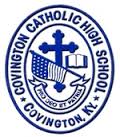 CONTACT:Jill FranxmanDirector of MarketingPhone:  (859) 448-2253Email:  jfranxman@covcath.orgWebsite:  www.covcath.orgFacebook: www.facebook.com/CovCath